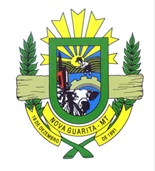 ESTADO DE MATO GROSSOCÂMARA MUNICIPAL DE VEREADORESNOVA GUARITA – MTGabinete do Presidente21ª SESSÃO EXTRAORDINÁRIADELIBERAÇÃO DO PROJETO EM REGIME DE URGÊNCIA.Dia 16 de novembro de 2023— 08h00min —— ORDEM DO DIA —VOTAÇÃO DA SOLICITAÇÃO EM REGIME DE URGÊNCIA DO PROJETO DE LEI MUNICIPAL Nº 965/2023.“ AUTORIZA O PODER EXECUTIVO MUNICIPAL A CELEBRAR PARCELAMENTO DE DÉBITOS JUNTO A RECEITA FEDERAL DO BRASIL E DÁ OUTRAS PROVIDÊNCIAS”.                                                                     DIVINO PEREIRA GOMES Presidente                                                                                                                                                          Nova Guarita- MT, 14 de novembro 2023.Avenida dos Migrantes, Travessa Moacir Kramer S/nº – Centro – CEP 78508-000 – Nova Guarita - MT – Fone: (66) 3574-1166.Email: legislativo@novaguarita.mt.leg.br site: www.novaguarita.mt.leg.br